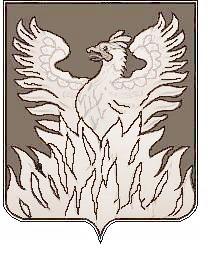 Администрациягородского поселения ВоскресенскВоскресенского муниципального районаМосковской областиПОСТАНОВЛЕНИЕот 02.05.2017  № 79О внесении дополнения в реестр бесхозяйных объектов капитальногостроительства, выявленных на территории городского поселения Воскресенск	Руководствуясь Гражданским кодексом Российской Федерации, Федеральным законом от 06.10.2003 № 131-ФЗ «Об общих принципах организации местного самоуправления в Российской Федерации», Федеральным законом от 21.07.1997 № 122-ФЗ «О государственной регистрации прав на недвижимое имущество и сделок с ним» Федеральным законом от 24.07.2007 № 221-ФЗ «О государственном кадастре недвижимости», Приказом Минэкономразвития России от 22.11.2013 № 701 «Об установлении порядка принятия на учет бесхозяйных недвижимых вещей», Положением о порядке оформления бесхозяйного недвижимого имущества в собственность муниципального образования «Городское поселения Воскресенск» Воскресенского муниципального района Московской области, утвержденным решением Совета депутатов муниципального образования «Городское поселение Воскресенск» Воскресенского муниципального района Московской области от 24.12.2015 года № 176/24, ПОСТАНОВЛЯЮ:Внести в реестр бесхозяйных объектов капитального строительства, выявленных на территории городского поселения Воскресенск, следующие сооружения:1.1. плотина водохранилища, расположенная по адресу: Московская область, г. Воскресенск, ул. Тополиная.2. Отделу муниципальной собственности и жилищных отношений администрации городского поселения Воскресенск (Ворфоломеева Ю.В.) произвести процедуру постановки на учет в Воскресенском отделе Управления Федеральной службы государственной регистрации, кадастра и картографии по Московской области вышеназванное имущество согласно пункту 1 с дальнейшей регистрацией прав собственности на него за муниципальным образованием «Городское поселение Воскресенск» Воскресенского муниципального района Московской области.Начальнику организационного отдела управления по социальной политике Москалевой Е.Е. обеспечить размещение (опубликование) настоящего распоряжения на Официальном сайте Городского поселения Воскресенск в соответствии с Уставом муниципального образования «Городское поселение Воскресенск» Воскресенского муниципального района Московской области.Контроль за исполнением настоящего постановления возложить на первого заместителя руководителя администрации городского поселения Воскресенск М.Г. Кривоногова.Руководитель администрациигородского поселения Воскресенск                                                                     В.В. Копченов